Российская Федерация                                                                                                        Республика Хакасия                                                                                                         Таштыпский район                                                                                                    Администрация Арбатского сельсовета   ПОСТАНОВЛЕНИЕ  24 января   2020г.                      	    с. Арбаты	                                                     № 3                О присвоении адреса                                                                                                                         объектам недвижимости на                                                                                                             территории Арбатского сельсовета по адресу:                                                                                           Российская Федерация, Республика Хакасия,                                                                                                     Таштыпский муниципальный район,                                                                                                  сельское поселение Арбатский сельсовет,                                                                                                  село Арбаты, улица Степная.Руководствуясь ст. 14 Федерального закона от 06.10.2003г №131-ФЗ «Об общих принципах организации местного самоуправления в Российской Федерации», Постановлением Правительства РФ от 19 ноября 2014 г. N 1221 "Об утверждении Правил присвоения, изменения и аннулирования адресов" (с изменениями и дополнениями) от 24.04.2015г.,12.08.2015г., 21.12.2018г., учитывая существующую нумерацию, на основании, ст.44 Устава муниципального образования Арбатский сельсовет Таштыпского района Республики Хакасия от г. (с последующими изменениями), Администрация Арбатского сельсовета постановляет:  Многоквартирному жилому дому, присвоить адрес: Российская Федерация, Республика Хакасия, Таштыпский муниципальный район, сельское поселение Арбатский сельсовет, село Арбаты улица Степная, дом 30, в том числе:                  Квартира №1: Российская Федерация, Республика Хакасия, Таштыпский муниципальный район, сельское поселение Арбатский сельсовет, село Арбаты улица Степная, дом 30, квартира 1.                                                                                                          Квартире №2: Российская Федерация, Республика Хакасия, Таштыпский муниципальный район, сельское поселение Арбатский сельсовет, село Арбаты улица Степная, дом 30, квартира 2Жилому дому, присвоить адрес: Российская Федерация, Республика Хакасия, Таштыпский муниципальный район, сельское поселение Арбатский сельсовет, село Арбаты улица Степная, дом 23.Жилому дому, присвоить адрес: Российская Федерация, Республика Хакасия, Таштыпский муниципальный район, сельское поселение Арбатский сельсовет, село Арбаты улица Степная, дом 33.Жилому дому, присвоить адрес: Российская Федерация, Республика Хакасия, Таштыпский муниципальный район, сельское поселение Арбатский сельсовет, село Арбаты улица Степная, дом 1. Жилому дому, присвоить адрес: Российская Федерация, Республика Хакасия, Таштыпский муниципальный район, сельское поселение Арбатский сельсовет, село Арбаты улица Степная, дом 1А.Жилому дому, присвоить адрес: Российская Федерация, Республика Хакасия, Таштыпский муниципальный район, сельское поселение Арбатский сельсовет, село Арбаты улица Степная, дом 2.Жилому дому, присвоить адрес: Российская Федерация, Республика Хакасия, Таштыпский муниципальный район, сельское поселение Арбатский сельсовет, село Арбаты улица Степная, дом 2А.Жилому дому, присвоить адрес: Российская Федерация, Республика Хакасия, Таштыпский муниципальный район, сельское поселение Арбатский сельсовет, село Арбаты улица Степная, дом 2Б.Жилому дому, присвоить адрес: Российская Федерация, Республика Хакасия, Таштыпский муниципальный район, сельское поселение Арбатский сельсовет, село Арбаты улица Степная, дом 3.Жилому дому, присвоить адрес: Российская Федерация, Республика Хакасия, Таштыпский муниципальный район, сельское поселение Арбатский сельсовет, село Арбаты улица Степная, дом 4.Жилому дому, присвоить адрес: Российская Федерация, Республика Хакасия, Таштыпский муниципальный район, сельское поселение Арбатский сельсовет, село Арбаты улица Степная, дом 5.Жилому дому, присвоить адрес: Российская Федерация, Республика Хакасия, Таштыпский муниципальный район, сельское поселение Арбатский сельсовет, село Арбаты улица Степная, дом 5А.Жилому дому, присвоить адрес: Российская Федерация, Республика Хакасия, Таштыпский муниципальный район, сельское поселение Арбатский сельсовет, село Арбаты улица Степная, дом 5Б.Жилому дому, присвоить адрес: Российская Федерация, Республика Хакасия, Таштыпский муниципальный район, сельское поселение Арбатский сельсовет, село Арбаты улица Степная, дом 6.Жилому дому, присвоить адрес: Российская Федерация, Республика Хакасия, Таштыпский муниципальный район, сельское поселение Арбатский сельсовет, село Арбаты улица Степная, дом 10.Жилому дому, присвоить адрес: Российская Федерация, Республика Хакасия, Таштыпский муниципальный район, сельское поселение Арбатский сельсовет, село Арбаты улица Степная, дом 12.Жилому дому, присвоить адрес: Российская Федерация, Республика Хакасия, Таштыпский муниципальный район, сельское поселение Арбатский сельсовет, село Арбаты улица Степная, дом 15.Жилому дому, присвоить адрес: Российская Федерация, Республика Хакасия, Таштыпский муниципальный район, сельское поселение Арбатский сельсовет, село Арбаты улица Степная, дом 17.Жилому дому, присвоить адрес: Российская Федерация, Республика Хакасия, Таштыпский муниципальный район, сельское поселение Арбатский сельсовет, село Арбаты улица Степная, дом 19.Жилому дому, присвоить адрес: Российская Федерация, Республика Хакасия, Таштыпский муниципальный район, сельское поселение Арбатский сельсовет, село Арбаты улица Степная, дом 20.Жилому дому, присвоить адрес: Российская Федерация, Республика Хакасия, Таштыпский муниципальный район, сельское поселение Арбатский сельсовет, село Арбаты улица Степная, дом 22.Жилому дому, присвоить адрес: Российская Федерация, Республика Хакасия, Таштыпский муниципальный район, сельское поселение Арбатский сельсовет, село Арбаты улица Степная, дом 24.Рекомендовать регистрирующим органам руководствоваться настоящим постановлениемКонтроль за исполнением настоящего постановления оставляю за собой.Примечание: схема расположения объектов недвижимости и земельных участков на генеральном плане: село Арбаты, - прилагается  Глава Арбатского сельсовета                                                                           	А.С. ЛебедевПриложение к постановлению № 3 от 24 января 2020 г.                                                                                Администрации  Арбатского  сельсоветаСхема расположения объектов по адресу:                                                                                                    Российская Федерация, Республика Хакасия,                                                                                                     Таштыпский муниципальный район,                                                                                                  сельское поселение Арбатский сельсовет,                                                                                                  село Арбаты, улица Степная.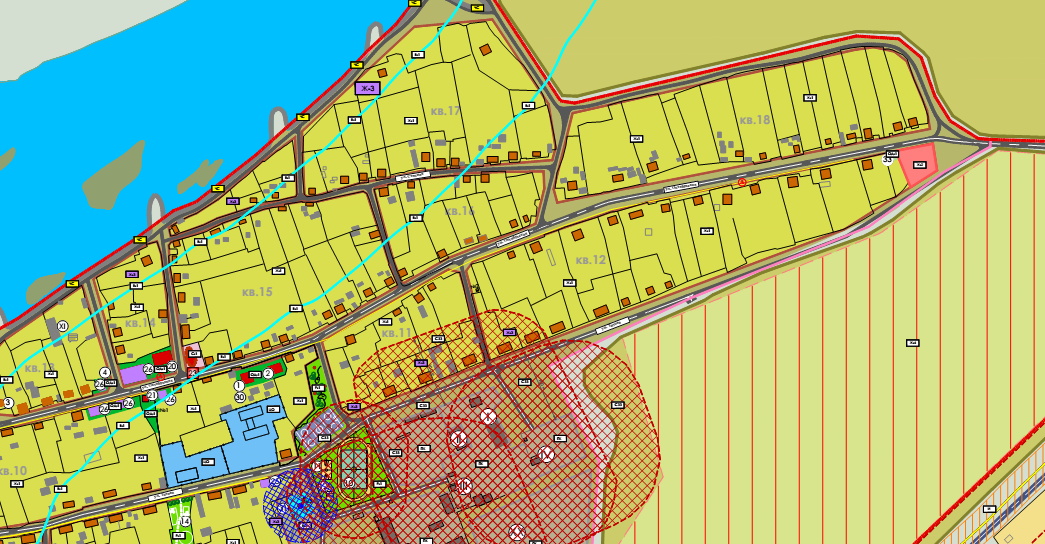 